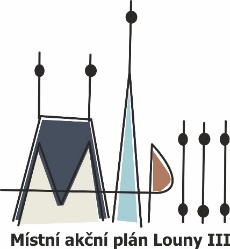 INVESTIČNÍ PRIORITY V ZŠ ORP LOUNYPROBLÉMOVÉ OBLASTI V ZŠ ORP LOUNYREVIZERealizátor:SERVISO, o.p.s.Autoři: Realizační tým MAP IIIKontakt: Ing. Alena Pospíšilovápospisilovamapii@seznam.cz, 777 816 537Investiční priority v oblasti infrastruktury ZŠ ORP LounyProblémové oblasti v ZŠ ORP LounyPořadíInvestiční priorita 1Stavební úpravy a vybavení na podporu podnětného venkovního prostředí školy např. hřiště, školní zahrady, dopravní hřiště, botanické zahrady, rybníky, učebny v přírodě, naučné stezky apod. (vč. bezbariérových úprav);2Ostatní rekonstrukce, udržovací práce a modernizace pláště budov; zateplení budov (projekty energeticky udržitelné školy apod., vč. bezbariérových rekonstrukcí)3Stavební úpravy a rekonstrukce školní jídelny, družiny, klubu apod. (vč. bezbariérových úprav)4Stavební úpravy a rekonstrukce tělocvičny (vč. bezbariérových úprav)5Stavební úpravy a rekonstrukce učebny informatiky6Bezbariérové stavební úpravy a rekonstrukce7Stavební úpravy a rekonstrukce kmenových tříd8Stavební úpravy a rekonstrukce učebny fyziky9Stavební úpravy a rekonstrukce knihovny, informačního centra školy10Stavební úpravy a rekonstrukce učebny chemie11Stavební úpravy a rekonstrukce dílny / cvičné kuchyňky (vč. bezbariérových úprav12Stavební úpravy a rekonstrukce učebny přírodopisu13Stavební úpravy a rekonstrukce učebny cizích jazyků14Stavební úpravy a rekonstrukce učebny uměleckých předmětů (např. hudebny apod.)15Nová výstavba nebo přístavba budov (vč. bezbariérových staveb)PořadíProblémové oblasti v ZŠ1Zastarávání a opotřebení majetku a vybavení ZŠ;2Nezbytnost neustálého vzdělávání pedagogických pracovníků;3Nedostatek financí na běžné opravy;4Nedostatečné podmínky pro podporu polytechnického vzdělávání žáků;5Nedostatečná spolupráce s rodiči při rozvoji klíčových kompetencí6Nedostatečná spolupráce škol, chybějící metodické sdružení na úrovni města a okolí7Nedostatečné možnosti výměny zkušeností mezi školami, vzájemné inspirace (např. ukázka užití ICT školami navzájem);8Neuplatňování moderních metod výuky (např. s využitím e-learningu a blended learningu9Nedostatečná informovanost rodičů a veřejnosti o problematice inkluze; 10Chybějící spolupráce se SŠ11Nedostatečné vybavení ZŠ pro rozvoj klíčových kompetencí (přírodní vědy, technické obory, digitální technologie, cizí jazyky);12Nedostatek financí ZŠ pro realizaci inkluzivního vzdělávání, nevyhovující zázemí, nedostatečné vybavení škol kompenzačními pomůckami, nedostatečné finanční zajištění personálních nákladů na práci s heterogenními skupinami žáků;13Chybějící společné DVPP dle předmětů pro různé aprobace (např. jedna škola uspořádá zajímavou přednášku pro matematikáře ze všech dalších škol, další pro vyučující ICT);14Potřeba zkvalitnění kariérového poradenství;15Nedostačující konektivita na ZŠ;  16Nevyhovující zázemí ZŠ;17Málo společných projektů a soutěží mezi školami napříč gramotnostmi18Konkurence mezi školami19Nedostatečná spolupráce v rámci předmětů;20Prohlubovat sdílení dobré praxe a zkušeností mezi školami v ORP, ale i mimo území ORP Louny21Oblast logopedie – významné vady řečí u dětí 